STOWARZYSZENIE LOKALNA GRUPA DZIAŁANIA 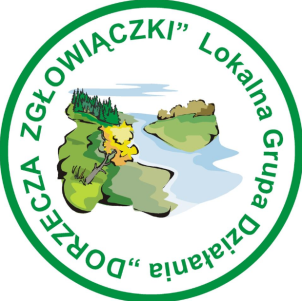 DORZECZA ZGŁOWIĄCZKILISTA ZŁOŻONYCH WNIOSKÓWLp.Nr rejestru wnioskuNr konkursuImię 
i nazwisko/ Nazwa wnioskodawcyTytuł operacjiData przyjęcia wnioskuDokładna godzina zarejestrowania wniosku87/2018/REW3/2018Gmina ChoceńProjekt rewitalizacji przestrzeni i budynków mieszkalnych po byłym PGR w miejscowości Borzymie i Choceń oraz budynków mieszkalnych po byłej cukrowni w miejscowości Choceń03.08.201810:4088/2018/REW3/2018Gmina Izbica KujawskaRemont, modernizacja i wyposażenie pomieszczeń OSP w Błennie oraz w Świszewach, na rzecz ich wykorzystania jako świetlice wiejskie – miejsce aktywizacji i integracji03.08.201810:50